Территория Марксовского муниципального района заключается в границах, закрепленных действующимадминистративно-территориальным делением, является неотъемлемой частью Саратовской области. В соответствии с Законом Саратовской области от 27 декабря 2004 года  № 97-ЗСО «О муниципальных образованиях, входящих в состав Марксовского муниципального района» в состав Марксовского муниципального района входят:Муниципальное образование город Маркс  - со статусом городского поселения.Зоркинское муниципальное образование  - со статусом сельского поселения. В состав образования входят:с. Зоркино,  с. Васильевка, с. Волково, с. Воротаевка, с. Георгиевка, с. Золотовка, п. Колос, с. Михайловка,с. Новая жизнь, с. Семеновка, п. Сухой, с. Ястребовка.Кировское  муниципальное образование -  со статусом сельского поселения. В состав образования входят:с. Кировское, п. Водопьяновка, с. Калининское, с. Полековское, с. Пугачевка, с. Степное, с. Фурманово.Липовское муниципальное образование -  со статусом сельского поселения. В состав образования входят:с. Липовка, с. Бобово, с. Вознесенка, с. Заря, с. Ильичевка, п. им. Тельмана, с. Красная Звезда, п. Солнечный,с. Чкаловка, с. Яблоня.Осиновское муниципальное образование -  со статусом сельского поселения. В состав образования входят:п. Осиновский, с. Березовка, с. Бородаевка, с. Каменка, с. Новосельское, с. Филипповка, п. Чапаевка.Подлесновское муниципальное образование -  со статусом сельского поселения. В состав образования входят:с. Подлесное, с. Александровка, с. Баскатовка, с. Буерак, п. Звезда, с. Караман, п. Кривовское, с. Орловское,  с. Павловка, с. Рязановка, с. Сосновка.Приволжское муниципальное образование -  со статусом сельского поселения. В состав образования входят:с. Приволжское, с. Андреевка, с. Бобровка, п. Восток, с. Звонаревка, с. Красная Поляна, с. Луговское, с. Павловка, с.Раскатово, с. Фурмановка.Марксовский район по своему организационно-правовому статусу является муниципальным образованием, созданным в соответствии с волеизъявлением жителей города Маркса и сел, входящих в Марксовский район в результате референдума от 22 декабря 1996 года.Муниципальное образование включает в себя одно городское поселение и шесть сельских.Во всех муниципальных образованиях сформированы законодательные и исполнительные органы местного самоуправления, в соответствии с Законом Саратовской области «О местном самоуправлении в Саратовской области» и Уставами Марксовского муниципального района, городского и сельских поселений.Устав Марксовского района принят на референдуме 22 декабря 1996 года.  Собранием  муниципального района в него неоднократно  вносились  изменения и дополнения.В соответствии с Федеральным законом «Об общих принципах местного самоуправления в Российской Федерации» № 131-ФЗ от 06.10.2003 года и Законом Саратовской области от 27.09.2005 года «О порядке решения вопросов местного значения поселений на территории Саратовской области в 2007году» на органы местного самоуправления возложены  определенные полномочия по управлению поселениями. Структура, порядок организации и деятельности администраций муниципальных образований  определяются решениями соответствующих Советов депутатов. Полномочия органов местного самоуправления Марксовского муниципального района распространяются на городские, сельские и межселенные территории, земли сельскохозяйственных и промышленных предприятий в пределах прав, закрепленных действующим законодательством Российской Федерации и Саратовской  области. Административным центром Марксовского муниципального района  является город Маркс.Истоки Марксовского района относятся к XVIII столетию, когда по Указу императрицы Екатерины II на берегу  реки Волги стали селиться немцы, голландцы, австрийцы. В 1765 году основан город Екатериненштадт. Исконным    занятием населения было земледелие - выращивание зерна, табака, картофеля и переработка сельхозпродукции. Развивались промыслы, ремесла, торговля. К концу XIX века зародилось промышленное производство. Начали  работать фабрики по производству сельхозорудий, табачная и шерстеваляльные; кирпичный, кожевенный, лесопильный заводы.В городе было четыре церкви, Центральное училище, банк, построена больница, несколько школ, в том числе и музыкальная, создана типография, открылись два театра и т. д.Дата образования района в настоящих границах - март . Марксовским район стал называться в конце 41 - начале 42 гг.Город и район получили свое  развитие во время существования Автономной немецкой республики. Тяжелым испытанием для населения были годы Великой Отечественной войны, период восстановления народного хозяйства. Более значительное развитие город и район получил в 70-е годы, в годы широкого развития строительства мелиоративных систем, создания крупных хозяйств на орошаемых землях. В настоящее время  Марксовский район представляет собой крупный промышленный и аграрный комплекс.Марксовский район расположен в левобережной зоне  Среднего Поволжья, граничит с районами: Энгельсским, Балаковским, Ершовским, Федоровским, Вольским, Советским, Воскресенским.Площадь района в административных границах составляет 2910 км2.Количество сел – 57Расстояние от районного центра до г. Саратова - .Землепользование Марксовского района относится к северной под зоне сухих степей Заволжья. Почвообразовательный процесс протекает по степному типу с образованием темно-каштановых почв. На территории района выделены следующие систематические группы почв:Темно - каштановые террасовые почвы различного механического состава.Лугово-каштановые почвы, имеющие преимущественно комплексное распространение.Лугово-лиманные почвы, залегающие в комплексе с темно-каштановыми террасовыми почвамиПойменные влажно-луговые слоистые почвы.Солонцы каштановые, имеющие комплексное распространение с темно-каштановыми террасовыми почвами.Иловато-болотные и лугово-болотные почвы степей.7.    Комплекс смытых и намытых почв балок, а также обнажения почвообразующих пород.Средняя годовая температура по многолетним данным составляет 5.3 - 5.7 градусов. Средняя температура самого холодного месяца (февраль) – 6,6 град., самого жаркого (июля) +25,2 град. Температура ниже нуля отмечается с ноября по апрель. Переход от холода к теплу в весенний период очень быстрый, что вызывает необходимость завершения весенне-полевых работ в предельно сжатые сроки. Возобновление вегетации озимых культур и многолетних трав связано с устойчивым переходом среднесуточной температуры + 5 град. С. Начало вегетации отмечается 13-14 апреля и длится 155 - 175 дней до 29 сентября - 1 октября.Термические ресурсы превышают потребность в тепле всех зерновых культур - сумма активных температур (свыше 10 град. С) составляет 2800-2900 градусов С., средняя продолжительность безморозного периода 157-163 дня.Наступление первого заморозка в среднем отмечается 20-25 октября, последнего - 25 марта – 1 апреля. Однако, в отдельные годы последние весенние заморозки возможны до конца мая, а ранние - осенние в первой декаде сентября, оттаивание в начале апреля; глубина промерзания почвы в декабре - ., в январе - ., в феврале - ., марте – . Наступление мягкопластичного состояния почвы (спелость) в среднем отмечается 6 апреля.Среднегодовое количество осадков 495-, но годовые суммы осадков подвержены резким колебаниям.На теплый период приходится большая часть осадков –320-325, из них:  выпадает в период с температурой выше 10 градусов.Летом осадки имеют характер ливней, слабо впитывающихся в почву. Кроме того, высокие летние температуры и падение относительной влажности воздуха в дневные часы до 38-40% способствуют непроизвольному расходованию почвенной влаги.ЛЕСНЫЕ РЕСУРСЫПлощадь лесных угодий составляет .ВОДНЫЕ РЕСУРСЫПлощадь водных угодий составляет .Структура распределения земельной площади Основные показатели окружающей средыПредприятия, представляющие угрозу окружающей среде.Основные демографические показатели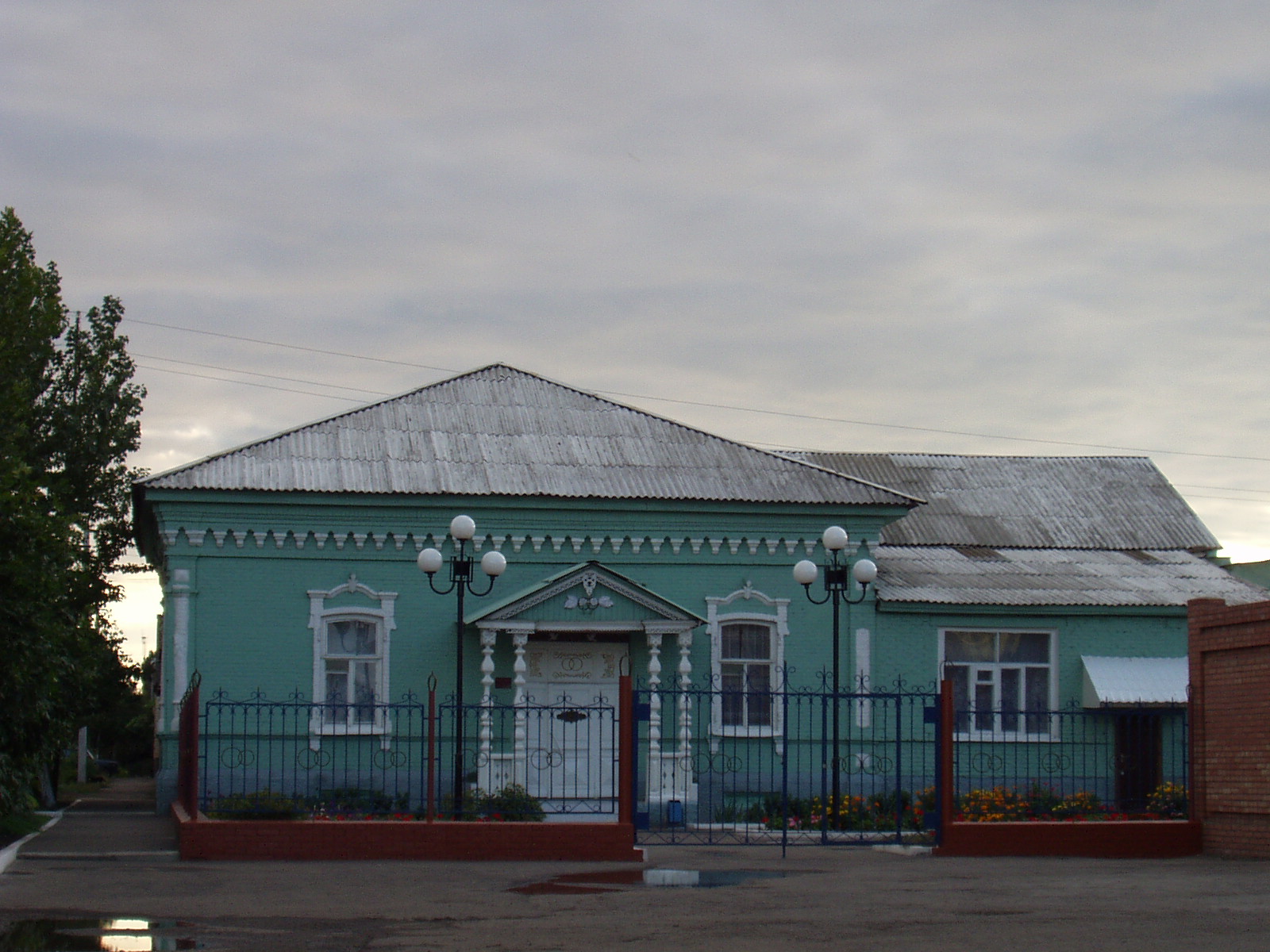 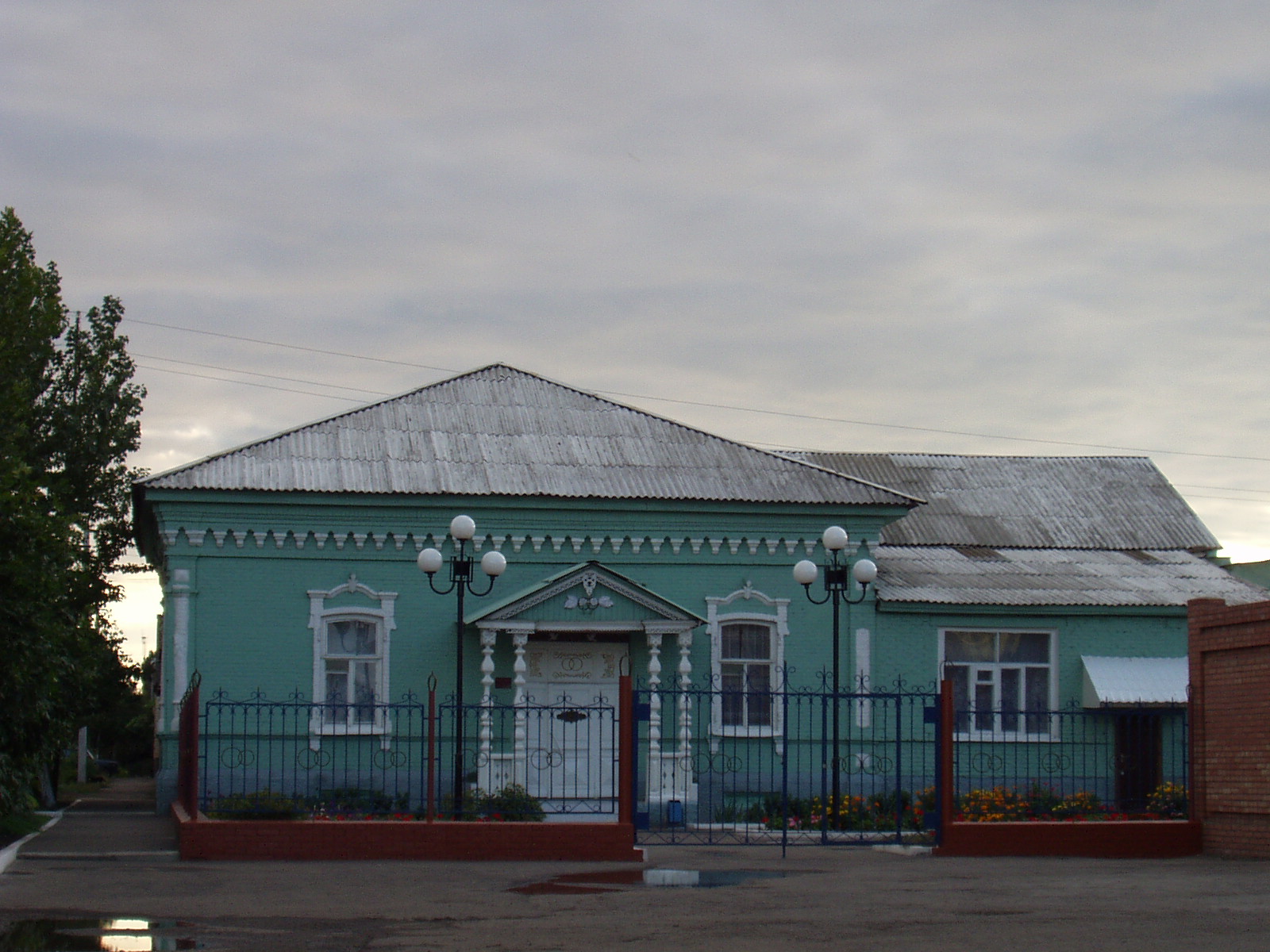 Основные демографические показателиСоциальная защита населенияСредняя заработная плата  по видам экономической деятельности Среднемесячная заработная плата по организациям, не относящихся к субъектам малого  предпринимательства по предварительной оценке на 01.01.17 г. по сравнению с соответствующим периодом прошлого года возросла на 7% и составила –19383,3 руб.;  на 7,6 % увеличилась зарплата в сельском хозяйстве; в здравоохранении – на 4,1 %;  на 11,4 % увеличилась зарплата по  производству и распределению тепла  и газа; на 13,6 % - в сфере оптовой и розничной торговли; на 10,5% увеличилась зарплата по транспорту и связи; в образовании - на 1,0 % уменьшилась зарплата.Численность учебных заведений и детских дошкольных учреждений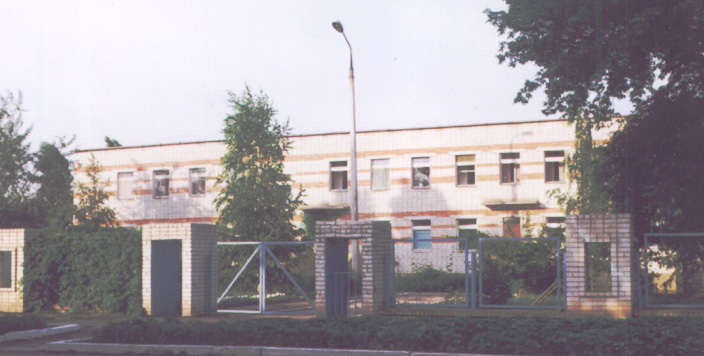 Количество кружков и спортивных секций - 441, с числом занятых в них детей – 4534.ОбразованиеСоциальные показатели детских дошкольных учреждений и школЧисленность  учащихся  и  студентов  ВУЗов  и  СПУЗов  г. Саратова(выпускников  г. Маркса  и  Марксовского  района)Численность учащихся общеобразовательных учебных заведенийКоличество домов-интернатов, детских домов, домов ребенка и число мест в нихОбеспеченность школами и дошкольными учреждениями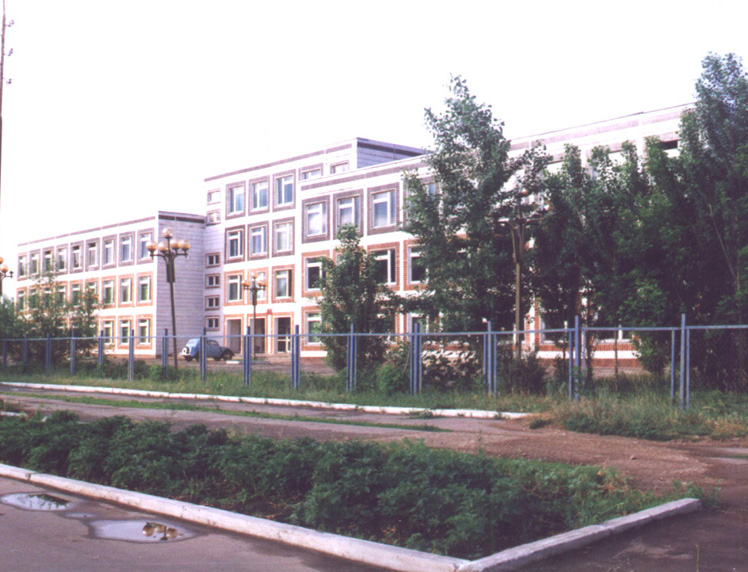 Культурно-просветительские учрежденияВ школах искусств дополнительное образование получают 793детей: на отделениях хореографии – 175, фортепианном – 160, народных инструментов – 139, духовых и ударных инструментах – 46, художественном – 110, декоративно-прикладного искусства –58, струнных инструментов – 31, фольклорное -33,  прочие–26.ЗдравоохранениеОсновные показатели здравоохранения Показатели здравоохраненияСтруктура жилищного фонда района, тыс. кв. м.Характеристика жилищного фонда района   * Данные на 01.01.2017 г. отсутствуют Основные экономические показатели коммунального хозяйства Благоустройство территории районаТеплоснабжениеВодоснабжение и канализацияЭлектроснабжение* сведения предоставлены ОАО «Облкоммунэнерго» «Марксовские городские электрические сети»Газоснабжение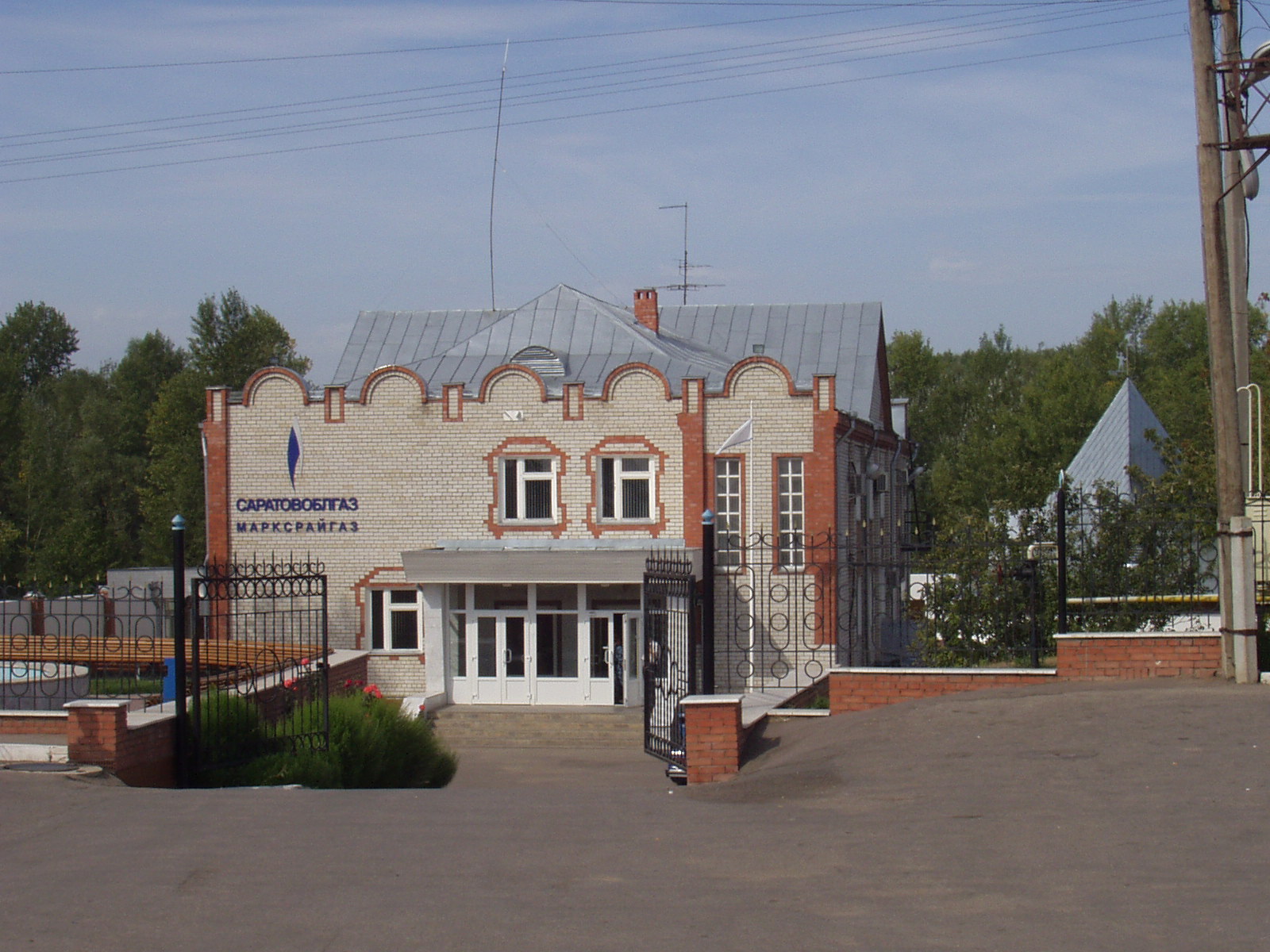 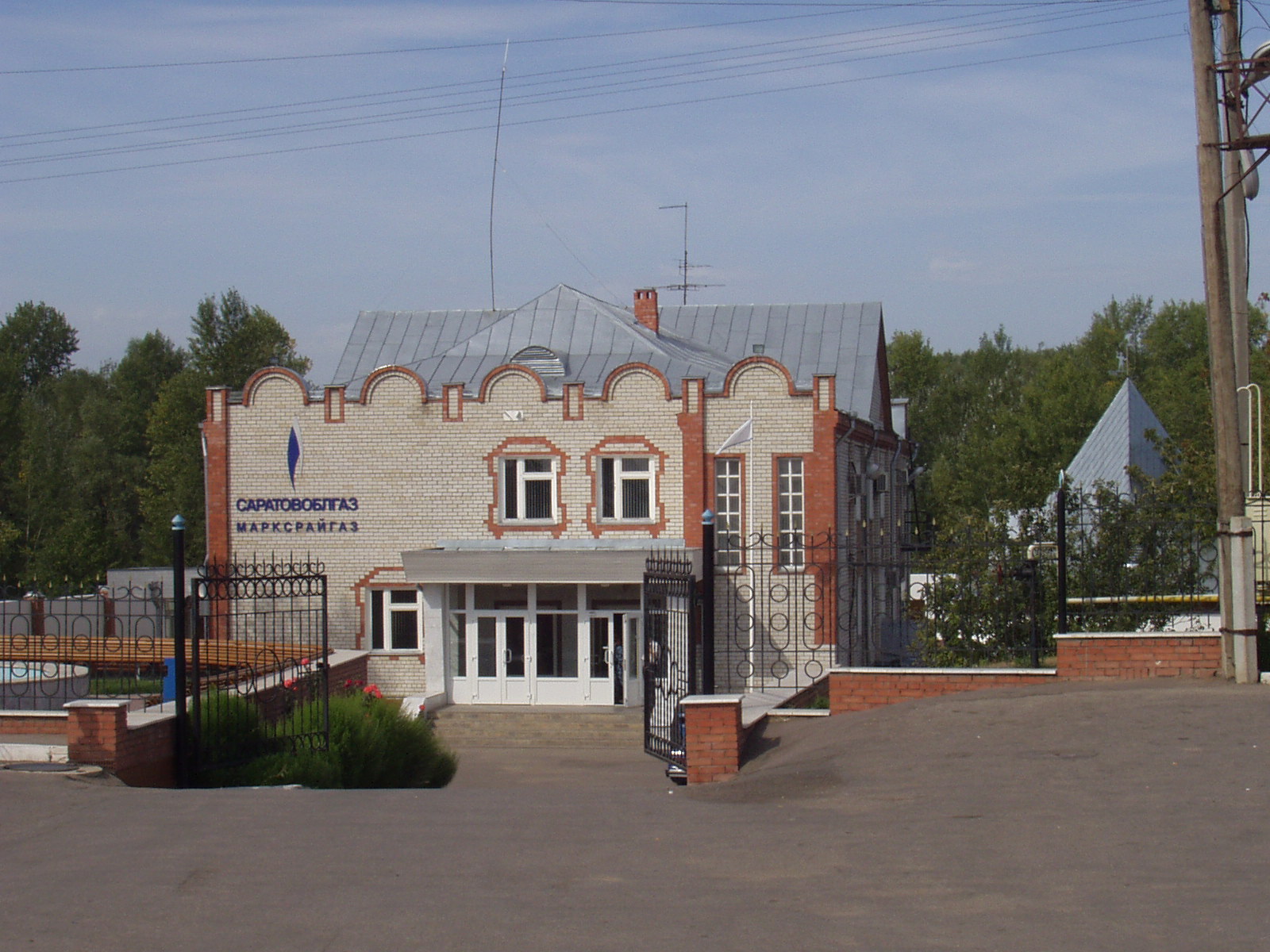 Развитие физкультуры и спортаВ рядах Российской Армии на 01.01.2017 г. проходят службу 214 человека.ПравопорядокЧисленность безработныхСредняя  численность  работников по крупным и средним организациям – всего(без внешних совместителей)В городе действуют несколько крупных и средних промышленных предприятий – ОАО «Волгодизельаппарат» по производству дизельной топливной аппаратуры для морских судов, маневровых тепловозов, большегрузных самосвалов; а также почвообрабатывающих агрегатов, по переработке масла семян подсолнечника - ООО «Товарное хозяйство», пивоваренный –ОАО  «Пивзавод – Марксовский», ОАО «Маслодел» и другие.Отраслевая структура отгрузки обрабатывающих производств.Производство основных видов сельскохозяйственной продукции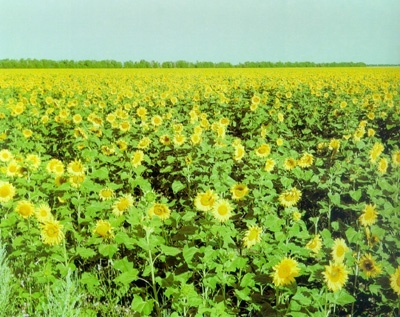 Производство продукции по предприятиям  пищевой и перерабатывающей промышленности, не относящимся к субъектам малого и среднего предпринимательства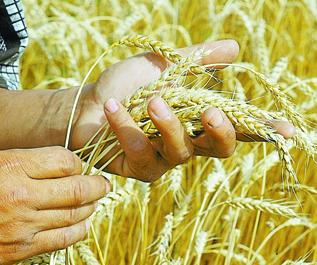 Динамика  объема реализации  продукции  сельского  хозяйства	На 01.01.2017 года сельскохозяйственными организациями района отгружено по всем каналам реализации 902,6 т. скота и птицы (в живой массе), что составляет 49,5 % к 01.01.2016 года; 36524,3 т. молока (96,0 %); 17017,6 т. зерновых и зернобобовых культур (139,2%).Продуктивность скота и птицы по с/х предприятиям.Структура сельхозпроизводителей (с учетом малых предприятий)Основные показатели деятельности автотранспорта.Наличие автотранспортаСтруктура розничного товарооборота (тыс. руб.)На территории района функционируют:- 438 магазинов, 9 киосков, 60 предприятий общественного питания, 112 предприятий бытового обслуживания, 1 рынок,5 предприятий оптовой и мелкооптовой торговли, 23 аптеки.Из общего количества магазинов 306 приходится на город и 132– на село. Из 438 магазинов продовольственных - 118,промышленных – 184, смешанных – 136. Реализуют алкогольную продукцию 163 магазина.Распределение предприятий и организаций по организационно-правовым формамРаспределение предприятий и организаций по формам собственностиУдельный вес предприятий и организаций по формам собственностиНаибольший удельный вес занимают предприятия, находящиеся:- в частной собственности – 68,3%;- в муниципальной собственности – 20%;- в собственности общественных объединений – 5,0 %;	- в государственной собственности – 3,4%;-  к прочим формам собственности относится – 1,6 %.Распределение предприятий и организаций по видам экономической деятельностиДебиторско – кредиторская задолженность по отраслям народного хозяйства (тыс. руб.)Структура дебиторско – кредиторской задолженности (тыс. руб.)Основные показатели инвестиционной деятельностиСтруктура средств по источникам финансирования Исполнение местного бюджета (тыс. руб.)Основные социально-экономические показателиразвития малого предпринимательства*- данные расчетные, статистические данные отсутствуют. ПОЛИТИЧЕСКОЕ УСТРОЙСТВОТЕРРИТОРИАЛЬНО-ГЕОГРАФИЧЕСКОЕ ПОЛОЖЕНИЕ МУНИЦИПАЛЬНОГО ОБРАЗОВАНИЯПоказателитыс. гаОбщая площадь земель, из нее:290,81. Площадь с/х угодий – всего231,1в том числе:пашня195,3из нее посевная площадь127,8многолетние насаждения0,8сенокосы3,5пастбища43,52.Площадь лесов9,93.Земли водного фонда14,34.Земли населенныхпунтков9,365.Земли промышленности1,396.Земли особо охраняемых территорий0,117.Земли запаса4,64Из общей площади земель на 01.01.17 г.– 290 800,00га:- в собственности граждан – 133 831,89 га;-в государственной собственности – 95998,98 га;- в муниципальной  собственности        –19776,65 га;- в собственности юридических лиц – 41192,48 га.Из общей площади земель на 01.01.17 г.– 290 800,00га:- в собственности граждан – 133 831,89 га;-в государственной собственности – 95998,98 га;- в муниципальной  собственности        –19776,65 га;- в собственности юридических лиц – 41192,48 га.ПоказателиЕд. измеренияНа 01.01.2017 гПлощадь экологически опасных территорийкв. км.3,8Валовой выброс загрязняющих веществ в атмосферу, всего в т. ч.тыс. т в год6,1от стационарных источников тыс. т в год0,6от передвижных источников (автотранспорта)тыс. т в год5,5Объем сброса сточных вод, всегомлн. м30,437в т. ч. в поверхностные водоемымлн. м30,42НаименованиеМесто расположенияНа водные объекты: ООО «Водоканал», ООО «НПФ «МОССАР»г. МарксНа атмосферный воздух: МУП «Тепловые сети», ОАО «Волгодизельаппарат»ООО «Пивзавод Марксовский», ОАО «Трансаммиак»г. МарксНа земельные ресурсы: полигон и свалки ТБО, нефтепровод НПС «Бородаевка»г. Маркс, с. Филиповка,                 с. ПодлесноеПоказателиНа 01.01.2017 г.Численность постоянного населения (тыс. чел.), в том числе63,5городского, тыс. чел.31,8сельского, тыс. чел.31,7Плотность населения, чел/кв. км21,8Численность пенсионеров, состоящих на учете в органах соц. обеспечения (чел.) – всего18423в т.ч. – работающих пенсионеров, чел.3241- пенсионеров труда, чел.17075из них - по старости, чел. 15341- по инвалидности, чел.- по инвалидности, чел.672- по случаю потери кормильца, чел.- по случаю потери кормильца, чел.1062- пенсионеры- военнослужащие и члены их семей, чел.- пенсионеры- военнослужащие и члены их семей, чел.64 из них   - по инвалидности, чел. из них   - по инвалидности, чел.15- по случаю потери кормильца, чел.- по случаю потери кормильца, чел.1- чернобыльцы, чел.- чернобыльцы, чел.29Пенсионеры, получающие социальные пенсии, чел.Пенсионеры, получающие социальные пенсии, чел.1284Средний размер назначенных месячных пенсий, руб.Средний размер назначенных месячных пенсий, руб.10343 руб. 40 коп.ПоказателиНа 01.01.2017 г.Число родившихся719Число умерших850Естественный прирост (убыль) населения-131Количество зарегистрированных браков358Количество зарегистрированных разводов263Средняя продолжительность жизни населения, в целом по району (число лет):68,7-мужчин63,4- женщин74,3ПоказателиНа01.01.16г.На01.01.17г.01.01.2017в % к  01.01.2016 г.Численность граждан, получателей государственных ежемесячных пособий на ребенка, чел.44504545102,1Численность детей, на которых выплачивалось государственное ежемесячное пособие на ребенка (до 16-18 лет), чел.67367000103,9Участники ВОВ, принимавшие участие в боевых действиях, чел412970,7Труженики тыла, чел46838482,1Ветераны боевых действий на территории СССР и территории других государств, чел571573100,4Члены семей погибших (умерших) инвалидов войны, участников ВОВ и ветеранов боевых действий, чел.20717182,6Ветераны военной службы, чел.98103105,1Ветераны труда (включая ВТСО), чел.7316707196,7из них труженики тыла, чел45137082,0ФЗ «О реабилитации жертв политических репрессий», чел.32029792,8в том числе реабилитированные граждане, чел31929692,8ФЗ «О социальной защите граждан, подвергшихся воздействию радиации вследствие катастрофы на Чернобыльской АЭС» (включая граждан по другим ФЗ, приравненных к ним), чел.969497,9ПоказателиНа01.01.16 г.На01.01.16 г.На01.01.17 г.На01.01.17 г.01.01.2017г.в % к 01.01.2016г.01.01.2017г.в % к 01.01.2016г.в том числе ликвидаторы (включая ликвидаторов по другим ФЗ, приравненных к ним), чел.3737363693,393,3Указ Президента РФ «О предоставлении льгот бывшим несовершеннолетним узникам концлагерей, гетто и других мест принудительного содержания, созданных фашистами и их союзниками в период второй мировой войны», чел10109990,090,0Инвалиды вследствие трудового увечья и профзаболевания, чел.42424242100100Инвалиды вследствие общего заболевания, чел2654265427382738103,2103,2Инвалиды с детства (старше 18 лет), чел451451454454100,7100,7«ребенок-инвалид» (до 18 лет, включая сирот), чел33633633333399,199,1Инвалиды ВОВ, инвалиды боевых действий (включая приравненных к ним), чел1616121275,075,0Участники ВОВ с группой инвалидности, чел3030222273,373,3Участники ВОВ, проходившие военную службу в годы войны в частях, не входящих в действующую армию, чел1111101090,990,9Инвалиды вследствие заболеваний, полученных в период прохождения военной службы, чел.2929282896,696,6Инвалиды вследствие радиационного воздействия, чел.13131313100100Выдано автомобилей, ед.------Выдано санаторно-курортных путевок ветеранам войны и труда и инвалидам, ед.16116115915998,898,8Выдано путевок детям, нуждающимся в особой заботе государства, ед.354354423423119,5119,5ПоказателиПоказателиНа01.01.16 гНа01.01.16 гНа01.01.17 гНа01.01.17 г01.01.2017 г. в % к 01.01.2016 г.01.01.2017 г. в % к 01.01.2016 г.Численность семей с несовершеннолетними детьми, ед.Численность семей с несовершеннолетними детьми, ед.8380838083888388100,1100,1в них детей, чел.в них детей, чел.11805118051181111811100,1100,1Численность многодетных семей с несовершеннолетними детьми, ед.Численность многодетных семей с несовершеннолетними детьми, ед.725725772772106,5106,5в них детей, чел.в них детей, чел.2340234025092509107,2107,2из числа многодетных семей:             с 3 детьмииз числа многодетных семей:             с 3 детьми603603631631104,6104,6с 4 детьмис 4 детьми9494105105111,7111,7с 5 детьмис 5 детьми19192424126,3126,3с 6 детьмис 6 детьми5599180,0180,0с 7 детьмис 7 детьми2222100,0100,0с 8 детьмис 8 детьми221150,050,0Численность неполных семей с несовершеннолетними детьми (включая разведенных, вдовствующих и др.), ед.Численность неполных семей с несовершеннолетними детьми (включая разведенных, вдовствующих и др.), ед.1340134015401540114,9114,9в них детей, чел.в них детей, чел.1592159232003200201201из числа неполных семей с детьми:из числа неполных семей с детьми:- матери-одиночки, чел.- матери-одиночки, чел.927927928928100,1100,1-в том числе несовершеннолетние, чел.-в том числе несовершеннолетние, чел.1133в 3 раз.в 3 раз.- отцы, воспитывающие несовершеннолетних детей без участия супруги- отцы, воспитывающие несовершеннолетних детей без участия супруги67677474110,4110,4Численность семей с несовершеннолетними детьми- инвалидами, ед.Численность семей с несовершеннолетними детьми- инвалидами, ед.182182185185101,6101,6в них детей- инвалидов, чел.в них детей- инвалидов, чел.186186191191102,7102,7из них семей с детьми- инвалидами, количество семей с двумя и более детьми- инвалидами, ед.из них семей с детьми- инвалидами, количество семей с двумя и более детьми- инвалидами, ед.4466150,0150,0Численность опекунских семей с несовершеннолетними детьми, ед.Численность опекунских семей с несовершеннолетними детьми, ед.159159172172108,2108,2в них опекаемых детей, чел.в них опекаемых детей, чел.175175222222126,9126,9ПоказателиЕдиница измеренияна 01.01.2016г.на 01.01.2017г.01.01.2017 в % к 01.01.2016Охвачено детей дошкольными учреждениями%8989-Привлечено в детские дошкольные учреждения, детей, в т.ч.чел.68107157,3- детей из социально незащищенных семейчел.1943116Число детей, обучающихся во вторую сменучел.00-Число детей, получающих школьное питаниечел.58375870100,6Охвачено детей, школьным питанием, в % от числа школьников%9792-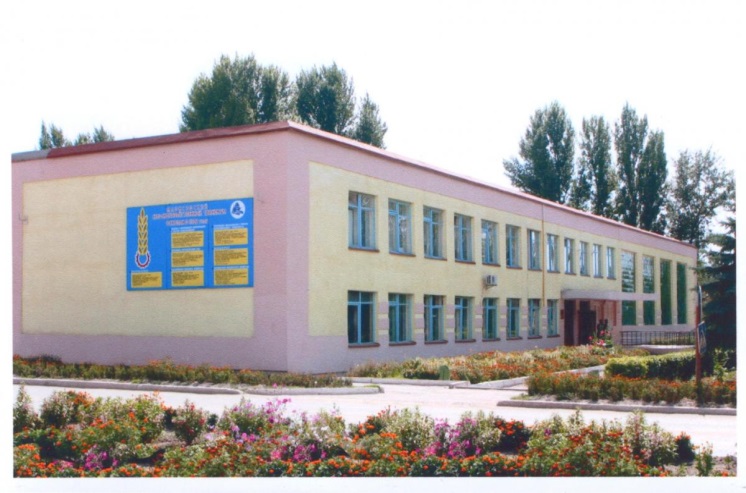 На территории Марксовского муниципального района действуют:1 представительство высшего учебного заведения:- «Саратовский государственный аграрный университет им. Н.И. Вавилова».4 средне специальных учебных заведений:-Марксовский Сельскохозяйственный техникум-филиал Саратовского государственного аграрного университета имени Н.И. Вавилова»;-Филиал ГАПОУ СО «Энгельский медицинский колледж Св. Луки (Войно-Ясенецкого)»;-Филиал ГПОУ «Саратовский областной колледж искусств»;-ГАПОУ СО «Марксовский политехнический колледж».Год выпуска из образовательногоучрежденияКурс обученияКурс обученияКурс обученияКурс обученияКурс обученияГод выпуска из образовательногоучрежденияY курсIY курс  III курсII курсI курсГод выпуска из образовательногоучреждения20132014201520162017Выпускников - всего городсело28716312421912099230147832051376822614779Поступили в ВУЗы223151163147-Поступили  в СПУЗы48514639-ПоказателиНа01.01.16 г.На01.01.17 г.01.01.2017 г. в % к 01.01.2016 г.В общеобразовательных школах60586104100,7в том числе:в дневных общеобразовательных школах, в т.ч.60586104100,7город31713236102,0сельская местность2887286899,3Охвачено детей мероприятиями отдыха и оздоровления в летний период, в % от общей численности детей и подростков8385-Охвачено детей мероприятиями отдыха и оздоровления в летний период, чел.50335228103,9Сумма на мероприятия по отдыху и оздоровлению в летний период, тыс. руб.5966,16757,0в 1,1 разаЧисленность учителей501521104,0Численность учащихся студентов и преподавателей специализированных учебных заведенийЧисленность учащихся студентов и преподавателей специализированных учебных заведенийЧисленность учащихся студентов и преподавателей специализированных учебных заведенийЧисленность учащихся студентов и преподавателей специализированных учебных заведенийЧисленность учащихся студентов и преподавателей специализированных учебных заведенийПоказателиНа01.01.16г.На 01.01.17г.01.01.2017г. в % к 01.01.2016г.Численность студентов в средних специальных учебных заведениях и в профессиональных  училищах1819164690,5Численность преподавателей127129101,6ПоказателиПоказателиЕд. измеренияНа 01.01.17г.Число библиотек Число библиотек ед.36Книжный фонд в библиотекахКнижный фонд в библиотекахед.309034Число учреждений культурно-досугового типаЧисло учреждений культурно-досугового типаед.37Количество мест в клубных учреждениях, местКоличество мест в клубных учреждениях, местед.7500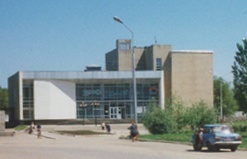 - проведено концертов и развлекательных программед.4700Кол-во музеев и постоянных выставокед.1/6Число посещений музеевчел15892Кол-во парков культуры и отдыхаед.1Количество кинотеатровед.0Количество кино  и видеоустановокед.0-посетило киносеансов чел.0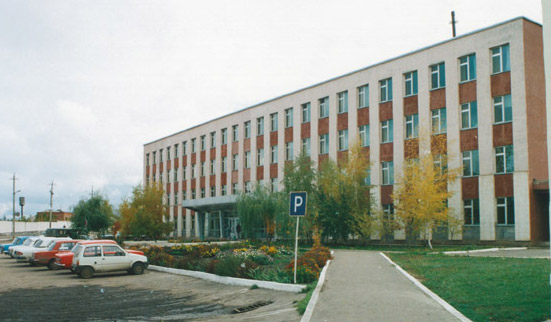 ПоказателиЕд. изм.На 01.01.17г.Кол-во больниц и лечебных стационаров по фактуед.1Обеспеченность населения больничными койками по фактукоек на 10 тыс. чел.35,0Кол-во амбулаторно-поликлинических учрежденийед.4их мощность по фактупосещ. в смену671Количество фельдшерско-акушерских пунктовед.35Их мощность по фактупосещ. в смену12,9Обеспеченность населения амбулаторно-поликлиническими участкамипосещ. в смену25,0по фактупо фактуна 10 тыс. чел.24,2Численность врачей всех специальностейЧисленность врачей всех специальностейчел.92Обеспеченность врачамиОбеспеченность врачамина 10 тыс. чел.14,4Численность среднего медицинского персоналаЧисленность среднего медицинского персоналачел.359Обеспеченность населения средним медицинским персоналомОбеспеченность населения средним медицинским персоналомна 10 тыс. чел.56,0ПоказателиЕд. измеренияНа 01.01.16г.На 01.01.17г.01.01.2017г. в % к 01.01.2016 г.Младенческая смертность на 1000 населенияусл.ед.14,46,152,8Коэффициент младенческой смертности (на тысячу новорожденных)усл.ед.0,180,0844,4Заболеваемость наркоманией, на 100 тыс. населенияусл. ед.6,20-Заболеваемость ВИЧ-инфекцией, на 100 тыс. населенияусл. ед.65,628,243,0Заболеваемость туберкулезом, на 100 тыс. населенияусл.ед.51,540,678,8Онкологическая заболеваемость, на 100 тыс. населенияусл.ед.340,6310,091,0Показатели (по данным Марксовского филиала ГУП «Сартехинвентаризация»)Ед. измер.На 01.10.16 г. *Весь жилой фонд:тыс. кв. м.1634,4городской жилищный фондтыс. кв. м.741,9сельский жилищный фонд892,5Частный жилищный фонд 1462,6Государственный жилищный фонд (ведомственный)-Муниципальный жилищный фонд-Показатели  (по данным Марксовского филиала ГУП «Сартехинвентаризация»)Ед. измер.На 01.10.16 г. *Жилищный фондтыс. кв. м.1634,4Ветхий жилой фондтыс. кв. м.Благоустройство жилищного фонда (общая площадь):   - водопроводом1274,8   - канализацией1264,3   - центральным отоплением (АГВ)954,0   - ванными (душем)1174,3   - газом1568,9   - горячим водоснабжением1172,2ПоказателиЕд. измеренияна 01.01.2017г.Общая протяженность дорогкм887,7в том числе с твердым покрытиемкм710,2ПоказателиЕд. измерения на 01.01.2017 г.Мощность котельных Гкал/час138,9Количество котельныхшт.54Отпущено тепла населениютыс. Гкал.84,02Произведено теплатыс. Гкал.146,5Протяженность тепловых сетейкм.44,2   - МО г. Маркскм.25,2   - Марксовский районкм.19,0ПоказателиЕд. измеренияна 01.01.2017 г.Установленная мощность водопроводовтыс. куб. м/сутки12,3Одиночное протяжение уличной сетикм70Мощность очистных сооружений – всего:тыс. куб.м. в год6Подано воды в сеть тыс. куб.м.1082,8Отпущено воды всем потребителямтыс. куб.м.1258,8в том числе населениютыс. куб.м.985,3Коммунально-бытовое водопотребление на жителялитр/ сутки108,3Пропущено сточных вод через очистные сооружения (без ливневок)тыс. куб.м.996,6Показателиед. изм.      На 01.01.17 г.*      На 01.01.17 г.*      На 01.01.17 г.*Потребность в электроэнергии млн. кВт/ч.79,079,079,0Потреблено электроэнергиимлн. кВт/ч.79,079,079,0Показателиед. изм.На 01.01.17 г.*На 01.01.17 г.*На 01.01.17 г.*Протяженность воздушных и кабельных сетей ВЛ/КЛ, всегокм231231231ПоказателиЕд. измеренияна 01.01.17 г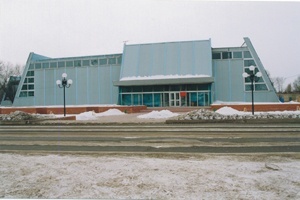 Спортивных учрежденийед.4Количество занимающихся в нихчел2154Культивируемые виды спортаед.20Спортивных школед.1-из них специализированныхед.1Количество занимающихся в нихчел.76Стадионовед.2Плавательных бассейновед.1Спортивных залов	ед.39Уровень обеспеченности населенияна 1 тыс. жит.- по спортивным залам %35- по плавательным бассейнам %6Лагеря, детские загородныеед.3Доля населения, систематически занимающихся физической культурой и спортом%22ПоказателиНа 01.01.17 г.Районные газеты1Общий тираж газет, экз.327434Профинансировано из средств местного бюджета, тыс. руб.447,6ПоказателиЕд. измеренияНа 01.01.2017г.Безработные, всего чел.379из них получающие пособиечел.333Уровень безработицы%1,0Численность ищущих работу граждан, состоящих на учете в службе занятости, всегочел.385в т.ч. – ищущих работу инвалидов, состоящих на учете в службе занятостичел.4Коэффициент напряженности (число не занятых безработных на одну вакансию)чел.1,8ПоказателиЕд. изм.Отгружено товаров собственного производства,на 01.01.2017 г.в % к соответствующему периоду2016 г.Объем отгрузки обрабатывающих производств – всеготыс. руб.6793,8В 1,6 р.из них:-производство пищевых продуктов, включая напитки  и табактыс. руб.828464В 1,8 р.-текстильное и швейное производствотыс. руб.--- обработка древесины и производство изделий из дереватыс. руб.--- производство резиновых и пластмассовых изделий тыс. руб.--- металлургическое производство и производство готовых металлических изделийтыс. руб.-104,3-производство машин и оборудованиятыс. руб.-12,7-производство электрооборудования, электронного и оптического оборудованиятыс. руб.-в 8,5 р.-прочие производстватыс. руб.--Производство и распределение электроэнергии, газа и водытыс. руб.291,8104,2АГРОПРОМЫШЛЕННЫЙ   КОМПЛЕКСПродукцияЕд.измер.На01.01.17 г.01.01.17г.в %к01.01.2016г.1234Мясо и мясопродукты, всегот.--Цельномолочная продукция (в пересчете на молоко)т.--Хлебобулочные изделият.1562,9101,8Масло растительноет.45600134,6Жмыхт.--Комбикормат.--ПоказателиНа 01.01.17 г.в % ксоответствующему периоду 2016 г.Надой на 1 фуражную корову (кг)776697,6Среднесуточные привесы:Крупного рогатого скота на выращивании, откорме и нагуле (грамм)795103,6ПоказателиНа 01.01.17 г.Сельхозпредприятия без крестьянских (фермерских) хозяйств – всего21в том числе:- государственные-- акционерные общества, товарищества, ООО18- артели, колхозы-- сельхозкооперативы3Прочие-Крестьянские (фермерские) хозяйства67ПоказателиЕд. изм.На 01.01.17г.01.01.2017г. в % к01.01.2016 г.Перевезено грузов крупными и средними предприятиямитыс.т.454,7118,7Перевезено автобусами общего пользованиятыс. пассажиров-70,3Грузооборот (по крупным и средним предприятиям) тыс. т/км16222,484,9Общий пассажирооборот транспорта общего пользования тыс. пас.км.-77,5ПоказателиНа 01.01.16 г.На 01.01.17 г.01.01.2017г в % к 01.01.2016 гГрузовые автомобили - всего29562965100,0Общего пользования по предприятиям подотрасли932978105,0	Автобусы - всего293296101,0Общего пользования по предприятиям подотрасли148162109,4Легковые служебные автомобили481532110,6Легковые таксомоторы ---	Личные легковые автомобили220322155897,8ПОТРЕБИТЕЛЬСКИЙ РЫНОК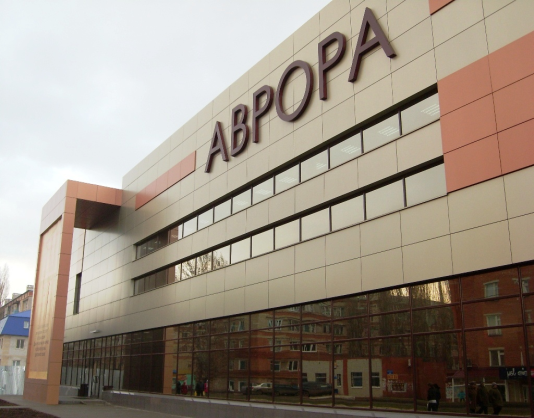 Показателина01.01.2017г.01.01.2017 г.в % к01.01.2016 г.Общий объем розничного товарооборота, в т. ч.389932893,7оборот розничной торговли торгующих организаций и индивидуальных предпринимателей  реализующих товары вне рынка и ярмарок349590393,4Продажа товаров на розничных рынках и ярмарках40342596,1Оборот общественного питания 17909989,5Платные услуги насел. 1122734,9106,3в том числе: - оказано крупными и средними предприятиями и организациямив том числе: - оказано крупными и средними предприятиями и организациями--- субъектами малого предпринимательства- субъектами малого предпринимательства--СТРУКТУРА И ХАРАКТЕРИСТИКА ПРЕДПРИЯТИЙ И ОРГАНИЗАЦИЙНаименование отраслиКол-во субъектов на01.01.16 г.Кол-во субъектов на 01.01.17 г.01.01.2017 г. в % к 01.01.2016 г.Обрабатывающие производства525096,1Сельское хозяйство, охота и лесное хозяйство705984,3Добыча полезных ископаемых44100Производство и распределение электроэнергии, газа и воды 242083,3Оптовая и розничная торговля; ремонт автотранспортных средств, мотоциклов, бытовых изделий и предметов личного пользования14012186,4Гостиницы и рестораны141392,8Транспорт и связь222090,9Финансовая деятельность9777,8Государственное управление2323100Образование6060100Здравоохранение и предоставление социальных услуг232295,6Строительство342985,3прочие14414298,6Всего:61957092,1ПоказателиДебит. задол.на 01.01.2017 гКредит. задол.на 01.01.2017 гПревышение кредиторской задолженности над дебиторской (+,-)Финансовый результат прибыль (+) убыток (-)Обрабатывающие производства8363759401131037387807Сельское хозяйство3497734480509827754685Транспорт и связь----Производство и распределение электроэнергии, газа и воды----Здравоохранение и предоставление прочих, социальных и персональных услуг----ВСЕГО1186148138816320201562492ПоказателиДебиторская Дебиторская Кредиторская Кредиторская Показателивсегов т.ч. просроченнаявсегов т. ч. просроченнаяОбрабатывающие производства83637510507494011392072Сельское хозяйство349773-448050-Транспорт и связь----Производство и распределение электроэнергии, газа и воды----Здравоохранение и предоставление прочих, социальных и персональных услуг----ВСЕГО1186148105074138816392072РАЗДЕЛ Y.  ИНВЕСТИЦИИРАЗДЕЛ Y.  ИНВЕСТИЦИИРАЗДЕЛ Y.  ИНВЕСТИЦИИРАЗДЕЛ Y.  ИНВЕСТИЦИИРАЗДЕЛ Y.  ИНВЕСТИЦИИРАЗДЕЛ Y.  ИНВЕСТИЦИИПоказателиЕд. измеренияНа 01.10.16 г. *Инвестиции в основной капитал по крупным и средним предприятиям, в т.ч.тыс. руб.519288-сельское хозяйство, охота и лесное хозяйствотыс. руб.345203-обрабатывающие производстватыс. руб.129520-производство и распределение электроэнергии, газа, воды тыс. руб.--оптовая и розничная торговлятыс. руб.-- гостиницы и ресторанытыс. руб.154-операции с недвижимым имуществомтыс. руб.8886- государственное управлениетыс. руб.--образованиетыс. руб.7405-здравоохранение и представление социальных услугтыс. руб.4860- прочиетыс. руб.603Объем инвестиций в основной капитал, рублей на одного жителя руб.8139,3Ввод в действие жилых домов, общей площадикв.м.8174Объем подрядных работтыс. руб.-Источники  финансированиятыс. руб.Уд. вес в общем объеме, %Всего инвестиций в основной капитал по крупным и средним предприятиям, из них:519288100Собственные средства,45699988,0Привлеченные средства, из них:6228912,0кредиты банков215944,2за счет заемных средств других организаций4810,1бюджетные средства, в том числе:370917,1- из федерального бюджета275545,3- из областного бюджета43310,8-из местного бюджета52061,0Средства внебюджетных фондов13610,3Прочие средства17620,3* Данные на 01.01.2017 г. отсутствуютРАЗДЕЛ  YI.     ФИНАНСЫПоказателиНа 01.01.16 г.На 01.01.17 г.01.01.2017г. % к 01.01.2016г.Доходы – всего875085,4936277,7107,0в том числеСобственные доходы248531,7254636,6102,5из них:-налог на доходы с физических лиц110560,0111826,5101,1-акцизы на нефтепродукты17623,125349,2143,8Налоги на совокупный доход в т.ч. 21463,122723,7105,9- единый налог на вмененный доход17625,217048,496,7- единый сельскохозяйственный налог3759,65548,2147,6-патентная система налогообложения 78,3127,1162,3Налог на имущество – всего, в т.ч.39038,239754,3101,8     - налог на имущество физических лиц13668,017159,8125,5     - земельный налог25370,222594,589,1Госпошлина, сборы5455,25491,3100,7Неналоговые доходы в т.ч.54387,049491,691,0    - доходы от использования имущества находящегося в государственной и муниципальной собственности21452,618768,787,5Безвозмездные поступления626553,7681641,1108,8ПоказателиНа 01.01.2016 г.На 01.01.2017 г.01.01.2017 г в % к 01.01.2016 годуРасходы – всего  (тыс. руб.)905029,4930048,4102,8Общегосударственные вопросы95425,788497,992,7Национальная оборона1728111864,7Национальная безопасность и правоохранительнаядеятельность23392235,395,6Национальная экономика20057,261613,4307,2Жилищно-коммунальное хозяйство41442,145583,2110,0Образование631060,2628726,699,6Культура, кинематография60817,553577,988,1Социальная политика24083,329167,3121,1Физическая культура и спорт24477,614179,357,9Обслуживание государственного и муниципального долга3598,85349,5148,6Профицит бюджета (+),  дефицит бюджета (-)-299446229,3-Источники внутреннего финансирования29944-6229,3-РАЗДЕЛ  YII.    МАЛЫЙ  БИЗНЕСПоказателиЕд. изм.на01.01.16гна01.01.17г01.01.2017 г. в %к 01.01.2016 г.Количество организаций, плательщиков единого налога на вмененный доходед.664568,2Количество организаций, применяющих упрощенную систему налогообложенияед.280291104Численность предпринимателейчел.1459140096ПоказателиЕд. измеренияна01.01.16 г.*на01.01.17 г.*01.01.2017 г.в %к 01.01.2016 г.Численность организаций малого и среднего бизнеса (без ИП)чел.34633697,1Среднесписочная численность занятых в малом бизнесечел.4512,5434096,2Среднемесячная заработная платаруб.12020,712862,1107,0Отгружено товаров собственного производства, выполнено работ и услуг собственными силами работ, услугтыс. руб.732,2805,4110,0